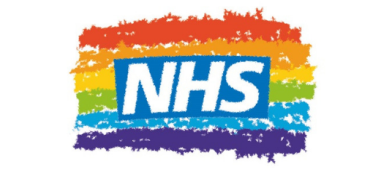 Show your appreciation for our key workers, just brighten someone’s day or even try to win a prize in our fabulous rainbow competition. Use the acrostic template below and submit to the school office: admin.sacredhearthigh@schools.sefton.gov.uk		subject ‘rainbow competition.’Name_______________________________		Age______________e-mail address_________________________R____________________A____________________I_____________________N____________________B____________________O____________________W____________________